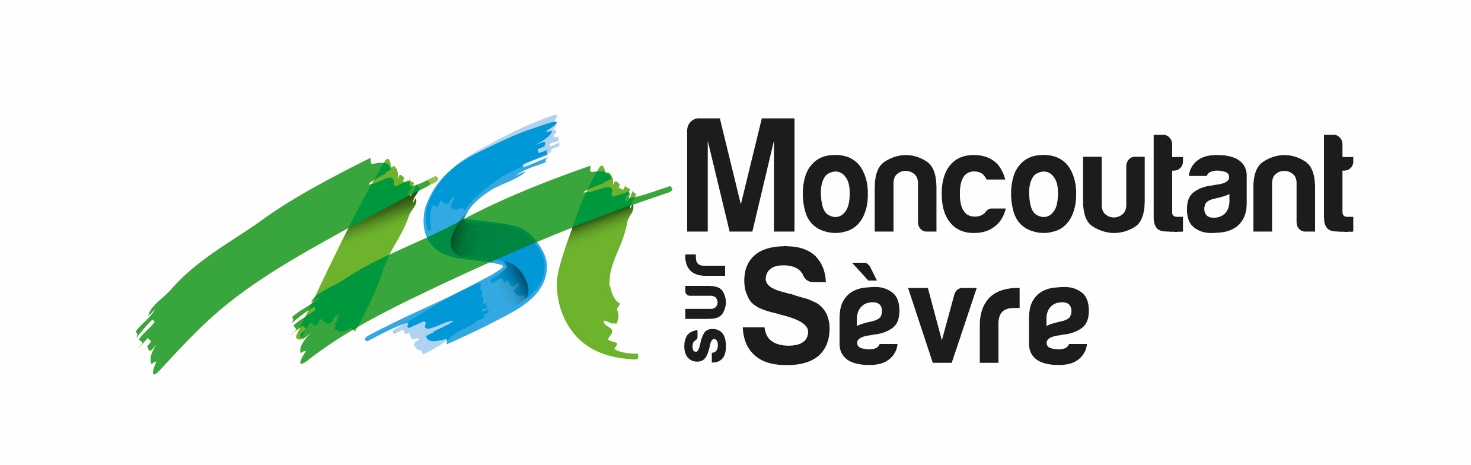 REGLEMENT DU PASS APPRENTISSAGE DE LA NATATION :AIDE DU CCAS DE MONCOUTANT-SUR-SEVREAnnée 2022 Cadre général	Afin de promouvoir des actions en faveur de la jeunesse et de la famille la municipalité a décidé de mettre en place un Pass Apprentissage de la Natation.Ce Pass géré par le CCAS (Centre Communal d’Action Social) est accessible à tous les jeunes Monsévriens, âgés de 5 à 12 ans. Il permet de faciliter l’accès à l’apprentissage de la natation pour les jeunes pour un moindre coût pour les familles.	Les cours se font à la piscine de Moncoutant Contenu du Pass	3 niveaux d’apprentissage possibles :Le Pass Têtard (pour la phobie de l’eau à partir de 5 ans)Le Pass Grenouille (actuellement en vente à partir de 6 ans)Le Pass Dauphin (perfectionnement à partir de 6 ans et +)Mise en œuvre des séances :1 séance par jour pendant 2 semaines2 séances par jour pendant 1 semaine1 séance par semaine en période scolaire sur 10 semainesChaque famille peut prétendre aux 3 Pass sur une période de 3 ans Conditions d’obtention du PassÊtre MonsévriensEtre né entre le 1/01/2010 et le 31/12/2017 pour le Pass de l’année 2022Payer un forfait compris entre 10 et 45€ par enfant en fonction des revenus du foyer (ligne 25 de la feuille d’imposition : revenu fiscal de référence). Pièces à fournir :Le Pass est délivré dans toutes les Mairies déléguées, il suffit de se munir : Du livret de famille,D’un justificatif de domicile,De la feuille d’imposition du foyer (feuille reçue en 2021 sur les revenus 2020 pour les Pass de l’année 2022). Si le revenu fiscal du foyer est supérieur à 40 000€, il n’est pas nécessaire de fournir de justificatifs. Modalités d’applicationChaque titulaire achètera le Pass correspondant au niveau d’apprentissage souhaité et le donnera à la piscine de Moncoutant. Le CCAS encaissera les pass.La Communauté d’agglomération facturera au CCAS les Pass en sa possession.Une convention est passée entre la Communauté d’agglomération du Bocage Bressuirais et le CCAS, fixant le tarif, la durée et le fonctionnement du dispositif.Nombre d’enfants à chargePrix d’achat du Pass : 10 €Prix d’achat du Pass : 25 €Prix d’achat du Pass : 35 €Prix d’achat du Pass : 45 €1< 15000 €15000 €-25000 €25000 €-40000 €+ 40000 €2< 17000 €17000 €-28000 €28000 €-40000 €+ 40000 €3< 19000 €19000 €-31000 €31000 €-40000 €+ 40000 €4< 21000 €21000 €-34000 €34000 €-40000 €+ 40000 €5< 23000 €23000 €-37000 €37000 €-40000 €+ 40000 €